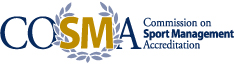 SUMMARY OF ACCREDITATION STATUSUniversity of Southern IndianaIn accordance with the COSMA Accreditation Process Manual (April 2016, p. 28), this summary of accreditation status describes the formal action taken by the Commission on Sport Management Accreditation (COSMA) Board of Commissioners with regard to an academic unit/sport management program seeking accreditation for its sport management programs by COSMA.Profile of Accredited Academic Unit/Sport Management ProgramType of Programs:	Bachelor of Arts/Science in Sport Management	Master of Science in Sport ManagementCOSMA Accreditation Information (Master’s degree)The COSMA Board of Commissioners reviewed the University of Southern Indiana’s Master of Science in Sport Management degree in September 2019. The review was based on the eight COSMA accreditation principles that require an academic unit/sport management program to show that its program displays excellence in undergraduate sport management education and continuous improvement through COSMA’s developmental approach (Accreditation Principles and Self Study Preparation Manual, May 2016, p. 1).On September 20, 2019, the COSMA Board of Commissioners determined that the University of Southern Indiana demonstrated that it meets these principles, that its program is consistent with the continuous improvement and excellence in sport management education that COSMA has established and should receive recognition for a seven-year period up to September 2026.Additional Reporting Requirements (Master’s degree)Principle 1: Outcomes AssessmentAction Item 2: Describe how Advisory Board data is collected and analyzed and used as a measure of student performance.Response: Description provided explains the use of data from the Advisory Board.Note 1: Either remove the Advisory Board indirect measure or provide a rubric that makes the use of Advisory Board data measurable.Outcome: Resolved.COSMA Accreditation Information (Bachelor’s degree)History:	“Accredited with Notes” in September 2016 (Bachelor’s degree)The COSMA Board of Commissioners reviewed the University of Southern Indiana’s Bachelor of Arts/Science in Sport Management in September 2016. The review was based on the eight COSMA accreditation principles that require an academic unit/sport management program to show that its program displays excellence in undergraduate sport management education and continuous improvement through COSMA’s developmental approach (Accreditation Principles and Self Study Preparation Manual, May 2016, p. 1).On September 23, 2016, the COSMA Board of Commissioners determined that the University of Southern Indiana demonstrated that it meets these principles, that its program is consistent with the continuous improvement and excellence in sport management education that COSMA has established and should receive recognition for a seven-year period up to September 2023.Additional Reporting RequirementsThe University of Southern Indiana’s Bachelor of Arts/Science in Sport Management degree is “Accredited with Notes.” “Accredited with Notes” indicates that certain principles of COSMA have not been met. The academic unit is required to address the Notes on an annual basis until those concerns are dealt with by the academic unit and accepted by COSMA. The academic unit has up to three years to eliminate the deficiencies identified in the Notes. If the deficiencies are not removed within the required three-year period, the BOC may place it on probation (Accreditation Process Manual, April 2016, pp. 30-31).Principle 1: Outcomes AssessmentIssue 1: Consider adding or shifting some measurement tools to occur earlier in the program. In addition, review the data being reported as the measurement of each SLO to determine if other variables or factors are included. In your rejoinder/next Annual Report, present any changes made to the outcomes assessment plan related to these concerns.Note 1: Include all data for the new measurement tools in the next Annual Report.Outcome: Resolved.Issue 2: Write clear benchmarks for all student learning outcomes. In your next Annual Report, provide the new benchmarks in your outcomes assessment matrix.Note 2: Include the exact language for each benchmark in your Annual Report.Outcome: Resolved.Principle 3: CurriculumIssue 3: In your response to this Principle and Principle 1, indicate how this assessment may be revised by either requiring the course, including the assessment in another course or using/creating another assessment tool for the corresponding student learning outcome.Note 3: Include an update on the status of the proposed course (CIS 151) to the program’s curriculum in the Annual Report.Outcome: Resolved.Reaffirmation of Accreditation:  September 2023/September 2026 (Master’s degree)